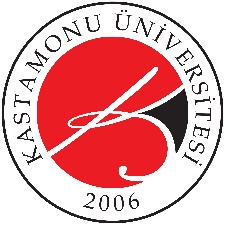 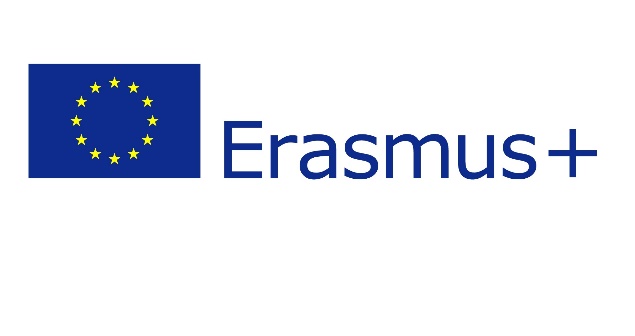 Erasmus Deneyimi Formu(Öğrenciler için Türkçe Nihai Rapor)Hareketlilik deneyimleriniz hakkındaki bu rapor, Erasmus programına ileride katılacak Erasmus öğrencilerine ve programın devam eden gelişimine faydalı olacak değerli bilgiler sağlayacaktır. Raporu doldurmaktaki işbirliğiniz için teşekkür ederiz.Sizin için uygun olan cevabı, yanındaki kutucuğa çift tıklayarak işaretleyebilirsiniz.FAALİYET SÜRESİ VE MOTİVASYONU:Erasmus hareketlilik süresi:	…../…../20... ile …../…../20.. arasıYurt dışındaki öğrenim/staj süresi size göre:	çok kısa 	çok uzun 	tam olarak uygun Yurt dışına gitmenizi hangi faktörler etkiledi:	akademik 	kültürel 	arkadaşım yurt dışında 		kariyer planı 	yeni çevre 	Avrupa deneyimi diğer (lütfen belirtiniz): ………BİLGİ VE DESTEKMisafir olduğunuz kurumun öğrenim/staj programı/genel bilgileri hakkında bilgileri nasıl elde ettiniz?Misafir olduğunuz kuruma varışınızda neler sunuldu?	Hoş geldin etkinliği 		Bilgilendirme toplantısı 	Oryantasyon programı Misafir olduğunuz kurumda kaldığınız süre içinde Erasmus öğrencilerine düzenlenen başka özel programlar var mıydı?	Evet 		Hayır Erasmus hareketliliği öncesinde ve süresince aldığınız destekleri nasıl değerlendirirsiniz?Yorumlarınız: ………Misafir olduğunuz kurumla ilgili aşağıdaki bölümleri doldurunuz:KONAKLAMAErasmus faaliyetiniz süresince ne tür bir yerde konaklama sağladınız?	Üniversite yurdu 	Diğer öğrencilerle aynı evde  		Özel evde diğer (lütfen belirtiniz): ………Kalacak yeri nasıl buldunuz?	Üniversite konaklama ofisi 	Arkadaş/aile 		Özel emlakçıdan 	İnternet diğer (lütfen belirtiniz): ………AKADEMİK KALİTE VE TANINMAMisafir olduğunuz kurumun eğitim dil(ler)i: Dil hazırlığı sağlandı mı?Evet 		Hayır Misafir olduğunuz ülkenin dili konusunda kendinizi nasıl derecelendirirsiniz?OLS İngilizce sınavı tarihiniz ve sonucunuz (A2, B1, B2 vb.): (https://academy.europa.eu/)Yabancı dil gelişiminiz için hareketlilik sürecince OLS modüllerini takip ettiniz mi?Evet 		Hayır MALİYETAylık Erasmus hibe miktarınız: € …Erasmus hareketlilik sürecince ortalama aylık masrafınız ne kadardı: € …Erasmus hibesi ihtiyaçlarınızı ne oranda karşıladı?	Hiç karşılamadı 	Biraz eksik kaldı 	Biraz arttı 	Tamamıyla karşıladı Karşılaştırıldığında yurt dışında iken, normal olarak harcayacağınız paradan daha fazlasını harcadınız mı?Evet 		Hayır Erasmus hibenizi ne zaman aldınız?Hareketlilik öncesi 	Hareketlilik başladığında Erasmus dışında maddi bir desteğiniz var mıydı?Aile 		Devlet/burs 		Kendi birikimim 	Özel burs diğer (lütfen belirtiniz): ………Misafir olduğunuz kuruma herhangi bir ücret ödemek zorunda kaldınız mı?Evet 		Hayır Eğer cevabınız evet ise, lütfen ne tür bir ödeme yaptınız ve ne kadar: ………KİŞİSEL TECRÜBENİZErasmus hareketliliğiniz sırasında herhangi ciddi bir sorunla karşılaştınız mı?Evet 		Hayır 	Eğer cevabınız evet ise, lütfen açıklayınız: ………Erasmus hareketliliğiniz sırasında en çok memnun kaldığınız neydi?Erasmus hareketliliğinizin kariyerinize katkısı olacağını düşünüyor musunuz?Evet 		Hayır 	Belki Erasmus programı ile giden veya gelen kişilere yardımcı olmak ister misiniz?Evet 		Hayır Erasmus hareketliliğine katılacak kişilere neler tavsiye edersiniz?Erasmus programını geliştirmek için tavsiyeleriniz nelerdir?Tarih: Ad Soyad: İmza:Forumunuzu önlü arkalı çıktı alarak imzaladıktan sonra Erasmus Koordinatörlüğüne teslim ediniz. Ayrıca hareketliliğiniz sonrasında epostanıza gelen İngilizce anketi (EU Survey) doldurunuz.Kurum bilgileriKurum bilgileriKurum bilgileriKurum bilgileriKurum adı:Kastamonu ÜniversitesiKastamonu ÜniversitesiKastamonu ÜniversitesiErasmus kodu:TR KASTAMO01TR KASTAMO01TR KASTAMO01Öğrencinin kişisel bilgileriÖğrencinin kişisel bilgileriÖğrencinin kişisel bilgileriÖğrencinin kişisel bilgileriAdı soyadı:Öğrenci numarası:TC kimlik numarası:Cinsiyeti: Kadın           Erkek Kadın           Erkek Kadın           ErkekUyruğu:Doğum tarihi ve yeri:Cep telefonu:+++Eposta:Öğrenim bilgileriÖğrenim bilgileriÖğrenim bilgileriÖğrenim bilgileriFakülte/Yüksekokul/MYO:Bölüm/Program:Ağırlıklı Genel Not Ortalaması:Nihai alacağı diploma: Önlisans     Lisans     Yüksek lisans    Doktora Önlisans     Lisans     Yüksek lisans    Doktora Önlisans     Lisans     Yüksek lisans    DoktoraÜniversite okuduğunuz yıl sayısı:(Erasmus hareketliliğinden önce)(Erasmus hareketliliğinden önce)Yabancı dil seviyesi:Daha önceki Erasmus deneyimi:(varsa, yıl ve dönemi)Hareketlilik bilgileriHareketlilik türü: Öğrenim      Staj      Kısa Dönem Doktora Staj Öğrenim      Staj      Kısa Dönem Doktora Staj Öğrenim      Staj      Kısa Dönem Doktora StajHareketlilik şekli: Fiziksel        Çevrimiçi (Sanal)        Karma Fiziksel        Çevrimiçi (Sanal)        Karma Fiziksel        Çevrimiçi (Sanal)        KarmaGidilen ülke:Gidilen üniversite/kuruluş:Hareketlilik yapılan akademik yıl ve dönem:KullandığınızBu bilgi ne kadar yararlıydı?Bu bilgi ne kadar yararlıydı?Bu bilgi ne kadar yararlıydı?Bu bilgi ne kadar yararlıydı?Bu bilgi ne kadar yararlıydı?Kendi üniversitemÇok zayıf Zayıf Hiçbirisi Iyi Mükemmel Karşı kurumÇok zayıf Zayıf Hiçbirisi Iyi Mükemmel İnternetÇok zayıf Zayıf Hiçbirisi Iyi Mükemmel DiğerÇok zayıf Zayıf Hiçbirisi Iyi Mükemmel DeğerlendirmeDeğerlendirmeDeğerlendirmeDeğerlendirmeDeğerlendirmeKendi üniversitenizdeki Erasmus Koordinatörlüğünün desteğiÇok zayıf Zayıf Hiçbirisi Iyi Mükemmel Kendi üniversitenizdeki bölüm koordinatörünün desteğiÇok zayıf Zayıf Hiçbirisi Iyi Mükemmel Misafir olduğunuz kurumun desteğiÇok zayıf Zayıf Hiçbirisi Iyi Mükemmel DeğerlendirmeDeğerlendirmeDeğerlendirmeDeğerlendirmeDeğerlendirmeMisafir olduğunuz kurumdaki yerel öğrencilerle entegrasyonun derecesiÇok zayıf Zayıf Hiçbirisi Iyi Mükemmel Misafir olduğunuz kurumdaki kütüphaneye, öğrenim materyallerine vb. erişiminizÇok zayıf Zayıf Hiçbirisi Iyi Mükemmel Misafir olduğunuz kurumdaki bilgisayar ve e-mail erişiminizÇok zayıf Zayıf Hiçbirisi Iyi Mükemmel DeğerlendirmeDeğerlendirmeDeğerlendirmeDeğerlendirmeDeğerlendirmeMisafir olduğunuz kurumdaki öğretim elemanlarının/mentörlerin yeterliliğini nasıl değerlendirirsiniz?Çok zayıf Zayıf Hiçbirisi Iyi Mükemmel Misafir olduğunuz kurumdaki eğitim imkanlarını ve içeriğini nasıl değerlendirirsiniz?Çok zayıf Zayıf Hiçbirisi Iyi Mükemmel Erasmus hareketliliği öncesinde Öğrenim Anlaşması imzaladınız mı?Evet Hayır Sınavlara katıldınız mı?Evet Hayır AKTS (ECTS) kredisi kullandınız mı?Evet Hayır Hareketlilik sürenizin akademik olarak tanınması sağlanacak mı?Evet Hayır DeğerlendirmeDeğerlendirmeDeğerlendirmeDeğerlendirmeDeğerlendirmeErasmus hareketliliğinden önceÇok zayıf Zayıf Hiçbirisi Iyi Mükemmel Erasmus hareketliliğinden sonraÇok zayıf Zayıf Hiçbirisi Iyi Mükemmel DeğerlendirmeDeğerlendirmeDeğerlendirmeDeğerlendirmeDeğerlendirmeErasmus deneyiminizi genel olarak nasıl değerlendirirsiniz?Çok zayıf Zayıf Hiçbirisi Iyi Mükemmel Erasmus deneyiminizin akademik çıktılarını nasıl değerlendirirsiniz?Çok zayıf Zayıf Hiçbirisi Iyi Mükemmel Erasmus deneyiminizin kültürel çıktılarını nasıl değerlendirirsiniz?Çok zayıf Zayıf Hiçbirisi Iyi Mükemmel Erasmus deneyiminizin kişisel çıktılar açısından size katkısını nasıl değerlendirirsiniz?Çok zayıf Zayıf Hiçbirisi Iyi Mükemmel 